Company NamePROGRESS REPORTDate: Project Name:Client Name:Project Manager:Prepared By:PROJECT STATUSSTATUS SUMMARY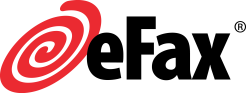 Activity% CompleteIssuesDelivery DateOwner